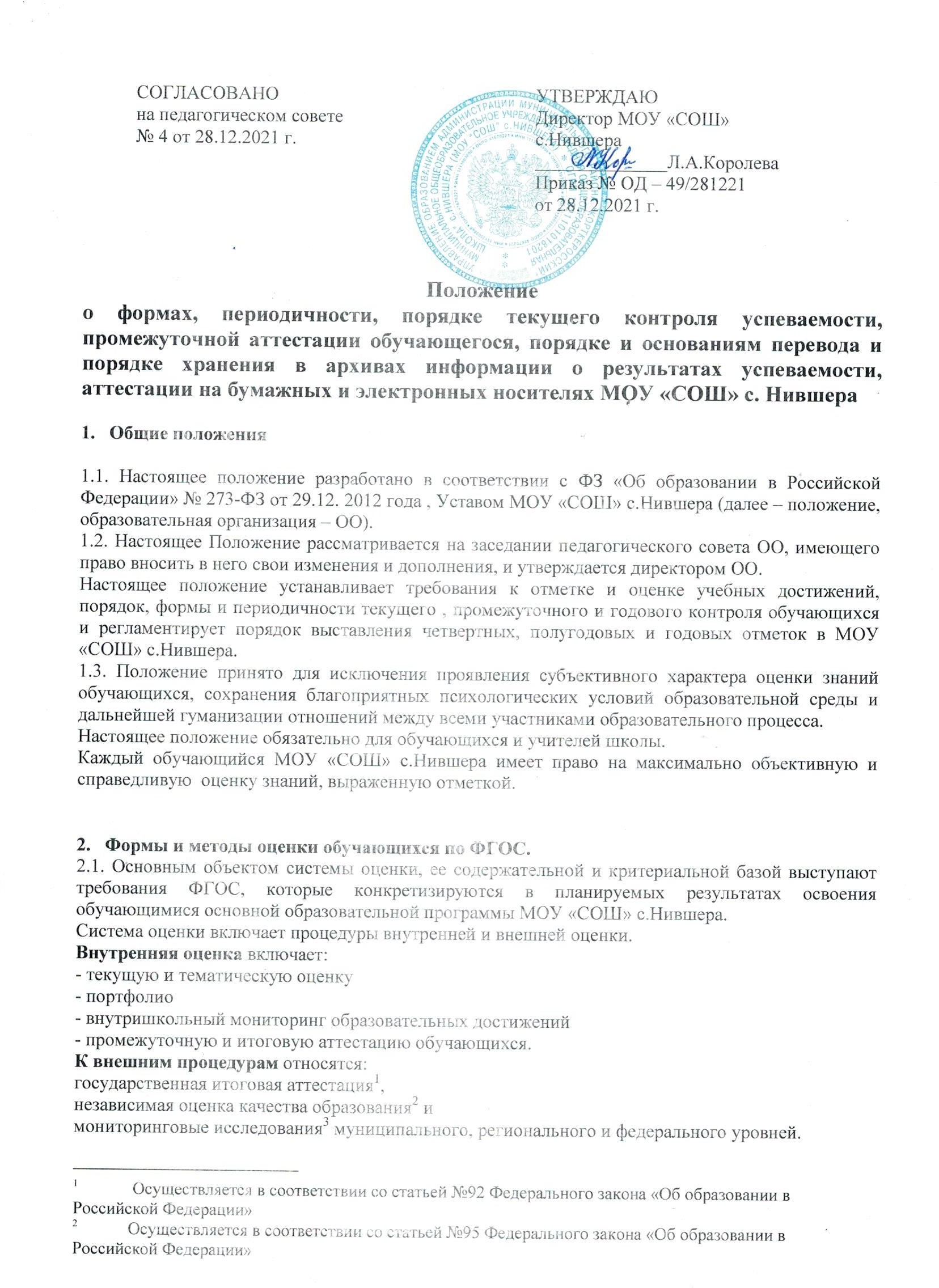 СОГЛАСОВАНОна педагогическом совете№ 4 от 28.12.2021 г.УТВЕРЖДАЮДиректор МОУ «СОШ» с.Нившера 	Л.А.Королева Приказ № ОД – 49/281221от 28.12.2021 г.Положениео формах, периодичности, порядке текущего контроля успеваемости, промежуточной аттестации обучающегося, порядке и основаниям перевода и порядке хранения в архивах информации о результатах успеваемости, аттестации на бумажных и электронных носителях МОУ «СОШ» с. НившераОбщие положенияНастоящее положение разработано в соответствии с ФЗ «Об образовании в Российской Федерации» № 273-ФЗ от 29.12. 2012 года , Уставом МОУ «СОШ» с.Нившера (далее – положение, образовательная организация – ОО).Настоящее Положение рассматривается на заседании педагогического совета ОО, имеющего право вносить в него свои изменения и дополнения, и утверждается директором ОО.Настоящее положение устанавливает требования к отметке и оценке учебных достижений, порядок, формы и периодичности текущего , промежуточного и годового контроля обучающихся и регламентирует порядок выставления четвертных, полугодовых и годовых отметок  в МОУ«СОШ» с.Нившера.Положение принято для исключения проявления субъективного характера оценки знаний обучающихся, сохранения благоприятных психологических условий образовательной среды и дальнейшей гуманизации отношений между всеми участниками образовательного процесса. Настоящее положение обязательно для обучающихся и учителей школы.Каждый обучающийся МОУ «СОШ» с.Нившера имеет право на максимально объективную и справедливую оценку знаний, выраженную отметкой.Формы и методы оценки обучающихся по ФГОС.Основным объектом системы оценки, ее содержательной и критериальной базой выступают требования ФГОС, которые конкретизируются в планируемых результатах освоения обучающимися основной образовательной программы МОУ «СОШ» с.Нившера.Система оценки включает процедуры внутренней и внешней оценки.Внутренняя оценка включает:текущую и тематическую оценкупортфолиовнутришкольный мониторинг образовательных достиженийпромежуточную и итоговую аттестацию обучающихся.К внешним процедурам относятся:государственная итоговая аттестация1, независимая оценка качества образования2 имониторинговые исследования3 муниципального, регионального и федерального уровней.1	Осуществляется в соответствии со статьей №92 Федерального закона «Об образовании в Российской Федерации»2	Осуществляется в соответствии со статьей №95 Федерального закона «Об образовании в Российской Федерации»3	Осуществляется в соответствии со статьей № 97 Федерального закона «Об образовании в Российской Федерации»В соответствии с ФГОС ООО система оценки образовательной организации реализуеткомплексный подход к оценке образовательных достижений.Комплексный подход к оценке образовательных достижений реализуется путёмоценки трёх групп результатов: предметных, личностных, метапредметных (регулятивных, коммуникативных и познавательных универсальных учебных действий);использования комплекса оценочных процедур текущей, тематической, промежуточной) как основы для оценки динамики индивидуальных образовательных достижений (индивидуального прогресса) и для итоговой оценки;использования контекстной информации (об особенностях обучающихся, условиях и процессе обучения и др.) для интерпретации полученных результатов в целях управления качеством образования;использования разнообразных методов и форм оценки, взаимно дополняющих друг друга (стандартизированных устных и письменных работ, проектов, практических работ, самооценки, наблюдения и др.).Особенности оценки личностных, метапредметных и предметных результатов Особенности оценки личностных результатовФормирование личностных результатов обеспечивается в ходе реализации всех компонентов образовательного процесса, включая внеурочную деятельность.Основным объектом оценки личностных результатов в основной школе служит сформированность универсальных учебных действий, включаемых в следующие три основные блока:сформированность основ гражданской идентичности личности;сформированность индивидуальной учебной самостоятельности, включая умение строить жизненные профессиональные планы с учетом конкретных перспектив социального развития;сформированность социальных компетенций, включая ценностно-смысловые установки и моральные нормы, опыт социальных и межличностных отношений, правосознание.В соответствии с требованиями ФГОС достижение личностных результатов не выносится на итоговую оценку обучающихся, а является предметом оценки эффективности воспитательно- образовательной деятельности образовательной организации и образовательных систем разного уровня. Поэтому оценка этих результатов образовательной деятельности осуществляется в ходе внешних неперсонифицированных мониторинговых исследованийВо внутришкольном мониторинге в целях оптимизации личностного развития учащихся прослеживается оценка сформированности отдельных личностных результатов, проявляющихся в: соблюдении норм и правил поведения, принятых в МОУ «СОШ» с. Нившера;участии в общественной жизни школы, ближайшего социального окружения,	, общественно- полезной деятельности;ответственности за результаты обучения;готовности и способности делать осознанный выбор своей образовательной траектории, в том числе выбор профессии;Внутришкольный мониторинг организуется администрацией МОУ «СОШ» с. Нившера и осуществляется классным руководителем на основе ежедневных наблюдений в ходе учебных занятий и внеурочной деятельности, которые обобщаются в конце учебного годаи представляются в виде характеристики (4,9,11 классы) по форме, установленной МОУ«СОШ» с. Нившера. Любое использование данных, полученных в ходе мониторинговых исследований, возможно только в соответствии с Федеральным законом от 17.07.2006 №152-ФЗ«О персональных данных».Особенности оценки метапредметных результатовОценка метапредметных результатов представляет собой оценку достижения планируемых результатов освоения основной образовательной программы, которые представлены в междисциплинарной программе формирования универсальных учебных действий (разделы«Регулятивные универсальные учебные действия», «Коммуникативные универсальные учебные действия», «Познавательные универсальные учебные действия»). Формирование метапредметных результатов обеспечивается за счёт всех учебных предметов и внеурочной деятельности.Основным объектом и предметом оценки метапредметных результатов являются: способность и готовность к освоению систематических знаний, их самостоятельному пополнению, переносу и интеграции;способность работать с информацией; способность к сотрудничеству и коммуникации;способность к решению личностно и социально значимых проблем и воплощению найденных решений в практику;способность и готовность к использованию ИКТ в целях обучения и развития; способность к самоорганизации, саморегуляции и рефлексии.Оценка достижения метапредметных результатов осуществляется администрацией образовательной организации в ходе внутришкольного мониторинга. Содержание и периодичность внутришкольного мониторинга устанавливается решением педагогического совета. Инструментарий строится на межпредметной основе и может включать диагностические материалы по оценке читательской грамотности, ИКТ-компетентности, сформированности регулятивных, коммуникативных и познавательных учебных действий.Наиболее адекватными формами оценки читательской грамотности служит письменная работа на межпредметной основе;ИКТ-компетентности – практическая работа в сочетании с письменной (компьютеризованной) частью;сформированности регулятивных, коммуникативных и познавательных учебных действий – наблюдение за ходом выполнения групповых и индивидуальных учебных исследований и проектов.Каждый из перечисленных видов диагностик проводится с периодичностью не менее, чем один раз в два года.Основной процедурой итоговой оценки достижения метапредметных результатов являетсязащита итогового индивидуального проекта.Итоговой проект представляет собой учебный проект, выполняемый обучающимся в рамках одного или нескольких учебных предметов с целью продемонстрировать свои достижения в самостоятельном освоении содержания избранных областей знаний и/или видов деятельности и способность проектировать и осуществлять целесообразную и результативную деятельность (учебно-познавательную, конструкторскую, социальную, художественно-творческую, иную).Результатом (продуктом) проектной деятельности может быть любая из следующих работ: а) письменная работа (эссе, реферат, аналитические материалы, обзорные материалы,отчёты о проведённых исследованиях, стендовый доклад и др.);б) художественная творческая работа (в области литературы, музыки, изобразительного искусства, экранных искусств), представленная в виде прозаического или стихотворного произведения, инсценировки, художественной декламации, исполнения музыкального произведения, компьютерной анимации и др.;в) материальный объект, макет, иное конструкторское изделие;г) отчётные материалы по социальному проекту, которые могут включать как тексты, так и мультимедийные продукты.Защита проекта осуществляется в процессе специально организованной деятельности комиссии образовательной организации или на школьной конференции.Выполнение индивидуального итогового проекта обязательно для каждого учащегося, его невыполнение равноценно получению неудовлетворительной оценки по любому учебному предмету.Требования к организации проектной деятельности, требования к содержанию и направленности проекта, к защите проекта, критерии оценки проектной работы содержатся в локальном акте школы «Положение об организации проектной деятельности в МОУ « СОШ» с.Нившера»Содержание,	формы	и	порядок	проведения	текущего	контроля	успеваемости обучающихся.Текущий контроль успеваемости обучающихся проводится в течение учебного периода (четверти, полугодия) с целью систематического контроля уровня освоения обучающимися тем, разделов, глав учебных программ за оцениваемый период, прочности формируемых предметных знаний и умений, степени развития деятельностно-коммуникативных умений, ценностных ориентаций.Порядок, формы, периодичность, количество обязательных мероприятий при проведении текущего контроля успеваемости обучающихся определяются учителем, преподающим этот предмет, и отражаются в тематических планах рабочих программ учителя. Формы текущего контроля успеваемости - это оценка устного ответа обучающегося, его самостоятельной, практической или лабораторной работы, тематического зачета, контрольной работы и др. Заместитель руководителя школы по УВР контролируют ход текущего контроля успеваемости обучающихся, при необходимости оказывают методическую помощь учителю в его проведении.Педагогический работник обязан в начале учебного года ознакомить учащихся и их родителей с системой текущего контроля по своему предмету. Педагогический работник обязан своевременно довести до учащихся форму проведения текущего контроля на следующем уроке. Отметка текущего контроля должна быть своевременно и тактично доведена до учащегося, обоснована и выставлена в классный журнал и дневник учащегося.3.4 Текущий контроль успеваемости обучающихся 1 класса в течение учебного года осуществляется качественно, без фиксации достижений обучающихся в классном журнале в виде отметок по пятибалльной системе. Допускается словесная объяснительная оценка. Обучающимся1 класса начальной школы оценки ни в баллах, ни в любых иных формах не выставляются. Отметки в журнал выставляются только со 2 полугодия 2 класса.Форму	текущего	контроля	успеваемости	определяет	педагогический	работник	с	учетом контингента обучающихся, содержания учебного материала и используемых им образовательных технологий. Избранная форма текущего контроля отражается в рабочих программах по предмету. Оценочные процедуры по каждому учебному предмету проводятся не чаще 1 раза в 2,5 недели.При этом объём времени, затрачиваемого на проведение оценочных процедур, не должен превышать 10 % от всего объёма учебного времени, отводимого на изучение данного учебного предмета в текущем учебном году. Оценочные процедуры не проводятся на первом и последнем уроках, за исключением учебных предметов, по которым проводится не более 1 урока в неделю, причем этот урок является первым или последним в расписании.Администрация школы осуществляет контроль за текущей успеваемостью согласно утвержденному графику контрольных работ по предметам учебного плана.3.5. Письменные самостоятельные, контрольные и другие виды работ обучающихся оцениваются по 5-балльной системе. Отметка за выполненную письменную работу заносится в классный журнал к следующему уроку, за исключением:а) отметки за творческие работы по русскому языку и литературе в 5-9-х классах - не позже, чем через неделю после их проведения;б) отметки за сочинение в 10-11-х классах по русскому языку и литературе - не более чем через 10 дней. Отметка за сочинение и диктант с грамматическим заданием выставляется в классный журнал без дроби.3.6 Контрольные, практические, лабораторные работы, работы по развитию речи проводятся учителем в соответствии с тематическим планированием, представленным в рабочей программе. После каждой контрольной работы учителем должна быть проведена работа над ошибками с последующим проведением соответствующей работы с обучающимися, имеющими неудовлетворительные отметки. При большом количестве неудовлетворительных отметок за контрольную работу «2» в журнал не выставляются, а после анализа ошибок проводится повторная контрольная работа.Общие критерии оценки предметных знаний, умений, навыков обучающихся:Балл «5» ставится, если выполнено 90% работы и более(из 15 заданий -14), когда обучающийся обнаруживает усвоение обязательного уровня и уровня повышенной сложности основных образовательных программ; выделяет главные положения в изученном материале и не затрудняется при ответах на видоизмененные вопросы; свободно применяет полученные знания напрактике; не допускает ошибок в воспроизведении изученного материала, а также в письменных работах, последние выполняет уверенно и аккуратно.Балл «4» ставится, если выполнено 70% работы и более(из 15 заданий -11), когда обучающийся обнаруживает усвоение обязательного уровня и частично уровня повышенной сложности основных образовательных программ; отвечает без особых затруднений на вопросы учителя; умеет применять полученные знания на практике; в устных ответах не допускает серьезных ошибок, легко устраняет отдельные неточности с помощью дополнительных вопросов учителя, в письменных работах делает незначительные ошибки. Знания, оцениваемые «5» и «4» баллами, как правило, характеризуются высоким понятийным уровнем, глубоким усвоением фактов и вытекающих из них обобщений.Балл «3» ставится, если выполнено не менее 50% работы(из 15 заданий -8), когда обучающийся обнаруживает усвоение обязательного уровня основных образовательных программ, но испытывает затруднения при его самостоятельном воспроизведении и требует дополнительных уточняющих вопросов учителя; предпочитает ответить на вопросы воспроизводящего характера и испытывает затруднения при ответах на видоизмененные вопросы; допускает ошибки в письменных работах. Знания, оцениваемые баллом «3», зачастую находятся только на уровне представлений и элементарных понятий.Балл «2» ставится, если выполнено менее 50% работы(из 15 заданий -7), когда обучающийся имеет отдельные представления об изученном материале, при этом большая часть обязательного уровня основных образовательных программ не усвоена, обучающийся испытывает затруднения при ответах на вопросы воспроизводящего характера; допускает грубые ошибки в письменных работах или не справляется с ними.Балл «1» ставится при полном отсутствии выполненной работы (допустим только в качестве текущей отметки).3.7. По курсу ОРКСЭ вводится безотметочное обучение. Объектом оценивания по данному курсу становится нравственная и культурологическая компетентность ученика, рассматриваемые как универсальная способность человека понимать значение нравственных норм, правил морали, веры и религии в жизни человека, семьи, общества, воспитание потребности к духовному развитию, которая проводится в виде проведения систематизированных упражнений и тестовых заданий.3.8 При изучении элективных курсов применяется безотметочная система оценивания.Письменные, самостоятельные, контрольные и другие виды работ обучающихся оцениваются по 5-балльной системе. За сочинение и диктант с грамматическим заданием выставляются в классный журнал 2 отметки.В ходе текущего контроля успеваемости педагог не может оценить работу обучающегося отметкой «2» («неудовлетворительно») или «1» («плохо») при выполнении самостоятельной работы обучающего характера.Уроки повторения, обобщения учебного материала предполагают оценивание более 50% учащихся.Отметка за выполненную письменную работу заносится в классный журнал к следующему уроку, за исключением отметок за домашнее сочинение в 5-11-х классах по русскому языку и литературе.Успеваемость обучающихся, занимающихся по индивидуальному учебному плану, подлежит текущему контролю по предметам, включенным в этот план.Обучающиеся, временно находящиеся в больницах, санаториях. реабилитационных образовательных учреждениях, аттестуются на основе оценок, полученных в данных учебных заведениях. Текущие оценки заносятся в журнал и учитываются при выставлении оценок за четверть, полугодие, год.От текущего контроля успеваемости освобождаются обучающиеся, получающие образование в форме экстерната, семейного образования. В соответствии с ст. 17 Закона Об образовании в РФ образование может быть получено вне организаций, осуществляющих образовательную деятельность (в форме семейного образования и самообразования). Обучение в школе осуществляется с учетом потребностей, возможностей личности и в зависимости от объема обязательных занятий педагогического работника с обучающимися и осуществляется в очной, очно-заочной или заочной форме.Обучение в форме семейного образования и самообразования осуществляется с правом последующего прохождения в соответствии с частью 3 статьи 34 Федерального закона промежуточной и государственной итоговой аттестации в организациях, осуществляющих образовательную деятельность. Допускается сочетание различных форм получения образования и форм обучения.Формы получения образования и формы обучения по основной образовательной программе по каждому уровню образования определяются соответствующими федеральными государственными образовательными стандартами.Обучающимся предоставляются академические права на:самостоятельный выбор организации, осуществляющей образовательную деятельность, формы получения образования и формы обучения после получения основного общего образования или после достижения восемнадцати лет;обучение по индивидуальному учебному плану, в том числе ускоренное обучение, в пределах осваиваемой образовательной программы в порядке, установленном настоящим положением;бесплатное пользование библиотечно-информационными ресурсами, учебной, производственной, научной базой образовательной организации и иные права, гарантированные ФЗ «Об образовании в РФ».Содержание, формы и порядок проведения четвертной, полугодовой	аттестации.Четвертная (2-9 кл.), полугодовая (10-11кл.) аттестация обучающихся МОУ «СОШ» с. Нившера проводится с целью определения качества освоения обучающимися содержания учебных программ (полнота, прочность, осознанность, системность) по завершении определенного временного промежутка.Отметка обучающегося за четверть, полугодие выставляется на основе результатов текущего контроля успеваемости, с учетом результатов письменных контрольных работ за два дня до окончания четверти, полугодия, или за два дня до начала педсовета о переводе обучающегося в следующий класс, о допуске к экзаменам.Отметка выставляется при наличии 3-х (1час в неделю) и более текущих отметок за четверть. Полугодовые отметки выставляются при наличии 7 и более текущих отметок. Проведение текущего контроля успеваемости учащегося не допускается сразу после длительного пропуска учебных занятий по уважительной причине.С обучающимися, отсутствовавшими на контрольных, практических и лабораторных работах, педагогический работник обязан провести данные работы индивидуально.При получении обучающимися неудовлетворительного результата текущего контроля успеваемости педагогический работник вправе в соответствии с образовательной программой самостоятельно определить проведение дополнительной работы с таким учащимся, провести индивидуализацию содержания образования по учебному предмету, корректировку образовательной деятельности в отношении данного ученика.Если обучающийся пропустил по данному предмету более половины учебного времени (по уважительной причине и без уважительной причины) и у него отсутствует минимальное количество оценок, необходимое для выставления отметки за четверть (3 отметки), полугодие (7 отметок), обучающийся не аттестуется за четверть (полугодие), в журнале в соответствующей графе выставляется пометка - не аттестован(н/а) , что означает неосвоение учебной программы по данному предмету за отчетный период. Промежуточная отметка может бытъ выставлена после сдачи пропущенного материала, Вопрос об аттестации таких обучающихся решается в индивидуальном порядке решением педагогического совета по согласованию с родителями обучающегося (законными представителями). Основанием для изменения сроков аттестацииявляется заявление родителей (законных представителей), подкреплённое документами, подтверждающими уважительную причину пропусков.Ученик не аттестованный по предмету по трем и более четвертям (2-му полугодию) считается не аттестованным за год. Неаттестованный ученик за год считается неуспевающим по данному предметуКлассные руководители доводят до сведения родителей (законных представителей) сведения о результатах	четвертной, полугодовой аттестации, путём выставления отметок вдневники обучающихся, в том, числе и электронный дневник. В случае неудовлетворительных результатов аттестации – в письменной форме под роспись родителей (законных) представителей обучающихся с указанием даты ознакомления.Формы и порядок проведения четвертной, полугодовой промежуточной аттестации учащихся, получающих образование в форме семейного образования, по индивидуальному учебному плану, в том числе проходящих ускоренное обучение, обучение в форме самообразования определяются настоящим положением.Четвертная ( 2-9 кл.), полугодовая (10-11кл.) промежуточная аттестация обучающихся в форме семейного образования, самообразования, ускоренного обучения проводится с целью определения качества освоения обучающимися содержания учебных программ (полнота, прочность, осознанность, системность) по завершении определенного временного промежутка (четверть, полугодие).Отметка обучающегося за полугодие выставляется на основе результатов письменных контрольных работ, устных собеседований, форма и содержание которых определяется учителем класса, к которому закреплён учащийся, получающий образование в форме семейного образования, по индивидуальному учебному плану, в том числе проходящий ускоренное обучение, обучение в форме самообразования.Образовательная организация обеспечивает учащихся, получающих образование в форме семейного образования, по индивидуальному учебному плану, в том числе проходящих ускоренное обучение, обучение в форме самообразования, всеми необходимыми учебниками, учебными планами и программами, которые ему предстоит освоить.Образовательная	организация	разрабатывает	график	прохождения	промежуточной аттестации	и	обеспечивает	учащихся,	получающих	образование	в	форме	семейного образования, по индивидуальному учебному плану, в том числе проходящих ускоренное обучение, обучение в форме самообразования информацией о форме, дате, времени, месте проведения промежуточной аттестации не позднее 14 календарных дней до её начала. 4.11.Классные руководители, к которым закреплены учащиеся, получающие образование в форме семейного образования, по индивидуальному учебному плану, в том числе проходящие ускоренное обучение, обучение в форме самообразования, доводят до сведения родителей (законных представителей)	сведения о   результатах		полугодовой аттестации, путём выставления отметок в дневники обучающихся, в том, числе и электронный дневник. В случае неудовлетворительных результатов аттестации – в письменной форме под роспись родителей (законных) представителей обучающихся с указанием даты ознакомления.Обучающиеся, получающие образование в форме семейного образования, по индивидуальному учебному плану, в том числе проходящие ускоренное обучение, обучение в форме самообразования, пропустившие по неуважительной причине промежуточную аттестацию за полугодие, не аттестуются. В классный журнал в соответствующей графе отметка не выставляется.Обучающиеся, получающие образование в форме семейного образования, по индивидуальному учебному плану, в том числе проходящие ускоренное обучение, обучение в форме самообразования имеет право сдать пропущенную промежуточную аттестацию пройти повторно четвертную, полугодовую аттестацию. В этом случае родители (законные представители) обучающихся в письменной форме информируют администрацию школы о желании пройти четвертную, полугодовую аттестацию не позднее, чем за неделю до желаемой даты. Заместитель директора по УВР составляет график промежуточной аттестации. Результаты промежуточной аттестации по предмету (предметам) выставляются в классный журнал.На обучающихся, получающих образование в форме семейного образования, по индивидуальному учебному плану, в том числе проходящих ускоренное обучение, обучение в форме самообразования, распространяются все пункты настоящего положения, регламентирующие содержание, формы и порядок проведения годовой промежуточной аттестации, порядок перевода обучающихся в следующий класс, права и обязанности участников процесса промежуточной аттестации.Промежуточная аттестация обучающихся по итогам учебного годаРешение о проведении Промежуточной аттестации в данном учебном году принимается Педагогическим советом школы, который определяет формы, порядок и сроки проведения аттестации в срок не позднее 30 августа. Расписание проведения промежуточной аттестации составляется в начале апреля. Решение Педагогического совета по данным вопросам доводится до сведения участников образовательного процесса приказом директора школы.Промежуточная аттестация по итогам учебного года в переводных классах проводится в апреле-мае во 2-11 классах. При составлении расписания необходимо учитывать, что в день проводится не более одного контрольного среза (контрольной работы, тестирования и т.д.).К промежуточной аттестации по итогам учебного года допускаются все обучающиеся переводных классов.Промежуточная аттестация обучающихся по итогам учебного года включает в себя проведение переводных контрольных работ.Содержание итоговых контрольно-диагностических работ, контрольных срезов, тестирования, сочинений (изложений) должно соответствовать требованиям федеральных государственных образовательных стандартов, учебных программ и рабочих программ педагогического работника по учебным предметам.Контрольно-измерительные материалы для промежуточной аттестации обучающихся разрабатываются педагогическим работником, группой педагогических работников в соответствии с образовательными программами, рабочими программами учебных предметов , проходят экспертизу на заседаниях школьных методических объединений или методсовета, утверждаются директором МОУ «СОШ» с. Нившера и действуют до принятия изменений. Контрольно-измерительные материалы сохраняются до принятия изменений в содержании заданий.Промежуточную аттестацию обучающихся проводит учитель, преподающий в данном классе. Состав лиц, организующих и проводящих промежуточную аттестацию обучающихся, утверждается распорядительным актом МОУ «СОШ» с. Нившера.Информация о проведении промежуточной аттестации (перечень учебных предметов, форма, сроки, расписание и порядок проведения) доводятся до обучающихся и их родителей (законных представителей) посредством размещения на официальном сайте, информационном стенде общеобразовательной организации, проведения родительских собраний, письменных уведомлений.Положительные   результаты   Всероссийских   проверочных   работ   засчитываются	как промежуточная аттестация по соответствующему предмету.В случае несогласия обучающихся и их родителей (законных представителей) с выставленной итоговой отметкой по предмету она может быть пересмотрена. Для пересмотра на основании письменного заявления родителей (законных представителей) приказом по школы создаётся комиссия из трёх человек, которая в форме экзамена или собеседования в присутствии родителей (законных представителей) обучающегося определяет соответствие выставленной отметки по предмету фактическому уровню его знаний. Решение комиссии оформляется протоколом и является окончательным. Протокол хранится в личном деле обучающегося.Повторная аттестация по учебному предмету при получении неудовлетворительной отметки или неявки обучающегося по уважительной причине проводится через неделю.Аттестационная комиссия для проведения аттестации обучающихся переводных классов состоит из двух преподавателей: учителя и учителя-ассистента.По итогам проведения аттестации обучающихся переводных классов аттестационные комиссии составляют Протокол промежуточной аттестации.Отметки, полученные обучающимися в ходе аттестации, записываются в электронных журналах и учитываются при принятии решения Педагогического совета о переводе обучающихся в следующий класс. Отметка за промежуточную аттестацию выставляется в журнале в соответствии с датой и темой урока (промежуточная аттестация) и учитывается при выставлении отметки за 4 четверть ( 2 полугодие).Годовая отметка не может быть положительной при неудовлетворительной отметке за промежуточную аттестацию.Итоговая отметка за год выводится на основе четвертных, годовых отметок как среднее арифметическое. Округление результата проводится в пользу обучающегося. (Инструкция по выставлению итоговых отметок)Результаты промежуточной аттестации обучающихся в обязательном порядке доводятся до сведения родителей (законных представителей) несовершеннолетних обучающихся посредством заполнения дневника учащегося. Педагогические работники по запросу родителей обязаны прокомментировать результаты промежуточной аттестации в устной форме. Родители имеют право на получение информации об итогах промежуточной аттестации обучающихся письменно в виде выписки по форме, установленной общеобразовательной организацией.От годовой промежуточной аттестации на основании справок из медицинских учреждений освобождаются дети-инвалиды, а также обучающиеся индивидуально (на дому) при условии, что они успевают по всем предметам.На основании решения педагогического совета могут быть освобождены от годовой аттестации обучающиеся:имеющие отличные отметки за год по всем предметам, изучаемым в данном учебном году по решению педагогического совета;победители и призеры муниципальных, региональных предметных олимпиад и конкурсов, соревнований по данному предмету;по	состоянию	здоровья	могут	быть	освобождены	на	основании	справки	из медицинского учреждения;в связи с пребыванием в оздоровительных образовательных учреждениях санаторного типа для детей, нуждающихся в длительном лечении;в связи с нахождением в лечебно-профилактических учреждениях более 4-х месяцев;в особых и исключительных случаях.Порядок перевода обучающихся в следующий классОбучающиеся, освоившие в полном объёме учебные программы образовательной программы соответствующего уровня, переводятся в следующий класс.Неудовлетворительные результаты промежуточной аттестации обучающихся по одному или нескольким учебным предметам образовательной программы или непрохождение промежуточной аттестации при отсутствии уважительных причин признаются академической задолженностью.Обучающиеся, не прошедшие промежуточную аттестацию по уважительным причинам или имеющие академическую задолженность, переводятся в следующий класс условно. Условно не могут быть переведены учащиеся 4, 9 классов, так как учащиеся, не освоившие основную образовательную программу начального общего и (или) основного общего образования, не допускаются к обучению на следующих уровнях общего образования. Данные учащиеся с письменного согласия родителей (законных представителей) остаются на повторный курс обучения в 4 или 9 классах.Обучающиеся обязаны ликвидировать академическую задолженность по учебным предметам     не более двух раз в сроки, определяемые МОУ «СОШ» с. Нившера, в пределах одного года с момента образования академической задолженности. В указанный период не включаются время болезни и каникул. Конкретные сроки прохождения промежуточной аттестации для обучающихся, имеющих академическую задолженность, определяются распорядительным актом МОУ «СОШ» с. Нившера (не позднее 20 сентября). Данная категория обучающихся имеет право:на прохождение промежуточной аттестации не более двух раз в пределах сроков, установленных общеобразовательной организацией (в указанные сроки не включается время каникул и болезни);на получение психолого-педагогической помощи;получение консультаций по учебным предметам, по которым образовалась академическая задолженность;получение информации о порядке прохождения промежуточной аттестации, сроках и датах ее проведения, составе комиссии.Общеобразовательная организация совместно с родителями (законными представителями) обучающихся, имеющих академическую задолженность, обязаны:создать условия для ликвидации академической задолженности;обеспечить контроль за своевременностью ликвидации академической задолженности.Для проведения промежуточной аттестации во второй раз для лиц, имеющих академическую задолженность и не прошедших аттестацию в первый раз, распорядительным актом МОУ «СОШ» с. Нившера создается комиссия из числа педагогических работников в количестве не менее трех человек. Решение комиссии оформляется протоколом проведения промежуточной аттестации по учебному предмету.МОУ «СОШ» с. Нившера информирует родителей в письменной форме о необходимости принятия решения об организации дальнейшего обучения обучающихся. Оставить обучающихся на повторное обучение допустимо только по усмотрению родителей (законных представителей), оформив их согласие в письменной форме. Перевести обучающихся на обучение по адаптированным образовательным программам возможно при наличии рекомендаций психолого- медико-педагогической комиссии и с согласия родителей (законных представителей), оформленного письменно. Для перевода обучающихся на обучение по индивидуальному учебному плану также необходимо согласие родителей и справка из медицинского учреждения о рекомендации по индивидуальному обучению.Решение о ликвидации / неликвидации учащимися академической задолженности, а также оставление на повторное обучение, перевод на обучение по адаптированным образовательным программам, на обучение по индивидуальному учебному плану утверждается распорядительным актом общеобразовательной организации на основании решения педагогического совета.Вышеуказанные особенности организации промежуточной аттестации учащихся регламентируются Положением об условном переводе.Промежуточная аттестация экстернов проводится для лиц, осваивающих основную образовательную программу в форме самообразования или семейного образования либо обучавшихся по не имеющим государственной аккредитации образовательным программам. Промежуточная аттестации экстернов проводится в соответствии с локальным нормативным актом общеобразовательной организации в сроки и формах, установленных образовательной программой (учебным планом, календарным учебным графиком).По заявлению экстерна общеобразовательная организация вправе установить индивидуальный срок проведения промежуточной аттестации.Экстерны при прохождении промежуточной аттестации пользуются академическими правами учащихся по соответствующей общеобразовательной программе, в том числе имеют право на: бесплатное пользование учебниками и учебными пособиями, психолого-педагогическую помощь, помощь педагогов по учебным предметам учебного планаГражданин, желающий пройти промежуточную аттестацию в общеобразовательной организации, должен подать заявление о зачислении его экстерном в данной организации. Зачисление экстерна оформляется распорядительным актом общеобразовательной организации в порядке, определенном статьей 55 Федерального закона от 29.12.2012 №273-ФЗ «Об образовании в Российской Федерации» и правилами приема обучающихся данной общеобразовательной организации. По окончанию прохождения промежуточной аттестации экстерн отчисляется распорядительным актом из общеобразовательной организации.По итогам проведения промежуточной аттестации экстерну выдается документ установленного общеобразовательной организацией образца о результатах прохождения промежуточной аттестации по общеобразовательной программе за период, курс обучения.Неудовлетворительные результаты по одному или нескольким учебным предметам, курсам, дисциплинам общеобразовательной программы соответствующего уровня признаются академической задолженностью. Экстерн имеет право на ликвидацию академической задолженности в порядке, установленном локальным нормативным актом общеобразовательной организации. Обучающиеся по образовательным программам начального общего, основного общего и среднего общего образования в форме семейного образования, не ликвидировавшие в установленные сроки академической задолженности, должны продолжить обучение вобщеобразовательной организации. Перевод обучающегося в следующий класс осуществляется по решению педагогического совета.Обучающиеся переводных классов, имеющие по всем предметам, изучавшимся в соответствующем классе, четвертные (полугодовые) и годовые оценки «5» ,награждаются Похвальным листом «За отличные успехи в учении» на основании решения педагогического совета школы.Права и обязанности участниковУчастниками аттестации считаются: обучающийся и педагогический работник, преподающий предмет в классе, руководитель МОУ «СОШ» с. Нившера. Права обучающегося представляют его родители (законные представители).Классный руководитель обязан проинформировать родителей (законных представителей) через дневники (в том числе и электронные) обучающихся класса, родительские собрания, индивидуальные собеседования о результатах текущего контроля успеваемости и промежуточной аттестации за год их ребенка. В случае неудовлетворительной аттестации обучающегося по итогам учебного года письменно уведомить его родителей (законных представителей) о решении педагогического совета Учреждения, а также о сроках и формах ликвидации задолженности. Уведомление с подписью родителей (законных представителей) передается руководителю МОУ «СОШ» с. НившераРодители (законные представители) ребенка имеют право:знакомиться с формами и результатами текущего контроля успеваемости обучающегося, нормативными документами, определяющими их порядок, критериями оценивания;Родители (законные представители) обязаны:соблюдать требования всех нормативных документов, определяющих порядок проведения текущего контроля успеваемости,вести контроль текущей успеваемости своего ребенка,оказать содействие своему ребенку по ликвидации академической задолженности по одному или нескольким предметам в течение учебного года в случае перевода ребенка в следующий класс условно.МОУ «СОШ» с. Нившера определяет нормативную базу проведения текущего контроля успеваемости, их порядок, периодичность, формы, методы в рамках своей компетенции.6.6.Заявления обучающихся и их родителей, не согласных с результатами      итоговой отметки по учебному предмету, рассматриваются в установленном порядке конфликтной комиссией образовательного учреждения. Для пересмотра, на основании письменного заявления родителей, приказом по школе создается комиссия из трех человек, которая в форме экзамена или собеседования в присутствии родителей учащегося определяет соответствие выставленной отметки по предмету фактическому уровню его знаний. Решение комиссии оформляется протоколом и является окончательным.Порядок хранения в архивах информации о результатах успеваемости, аттестации на бумажных и электронных носителях.8.1Школа	осуществляет	индивидуальный	учет	результатов	освоения	учащимся	основныхобразовательных программ соответствующего уровня общего образования.Индивидуальный учет результатов освоения учащимся основных образовательных программ осуществляется на бумажных и электронных носителях.Хранение в архивах данных об учете результатов освоения учащимся основных образовательных программ осуществляется на бумажных и электронных носителях в порядке, утвержденном федеральным органом исполнительной власти, осуществляющим функции по выработке государственной политики и нормативно-правовому регулированию в сфере образования.К обязательным бумажным носителям индивидуального учета результатов освоения учащимся основной образовательной программы относятся распечатка электронного журнала (итогичетверти, полугодия, года), личные дела учащихся, книги учета (по аттестатам), аттестаты об окончании основного и среднего общего образования.В электронных журналах отражается балльное текущее, промежуточное и итоговое оценивание результатов освоения обучающимися основной образовательной программы. В целях недопущения утери информации производится распечатка электронного журнала на бумажный носитель по окончании каждой четверти, полугодя и в конце учебного года.В личном деле выставляются итоговые результаты учащегося по предметам учебного плана соответствующей основной образовательной программы. Итоговые результаты учащегося по каждому году обучения заверяются печатью Школы и подписью классного руководителя.Личное дело при переводе учащегося в другое образовательное учреждение отдается его родителю (законному представителю) по заявлению на имя директора Школы.Результаты итогового оценивания учащегося по предметам учебного плана по окончанию основной образовательной программы основного и среднего общего образования в 9 и 11 классах заносятся в книгу выдачи аттестатов за курс основного общего и среднего общего образования и выставляются в аттестат о соответствующем образовании.Все учителя Школы, обязаны вести учет освоения учащимися образовательных программ в классных и электронных журналах, а также информировать родителей и учащихся об их успеваемости путем проставления оценок в дневниках.Заместители директора ведут контроль за:- заполнением электронного журнала,состоянием личных дел учащихся.Оценивание и аттестация обучающихся, освобожденных от уроков физической культуры по состоянию здоровьяС учащимися, освобожденными от уроков физической культуры и отнесенными к специальной медицинской группе, соблюдается дифференцированный и индивидуальный подход к организации занятий (посильное участие на уроке, изучение теоретического материала и т.п.). Оценивание, промежуточная и итоговая аттестация данной категории учащихся производится в обязательном порядке на основании Письма Минобразования РФ «Об оценивании и аттестации учащихся, отнесенных по состоянию здоровья к специальной медицинской группе для занятий физической культурой» от 31.01.2003 г. № 13-51-263/123.Приложение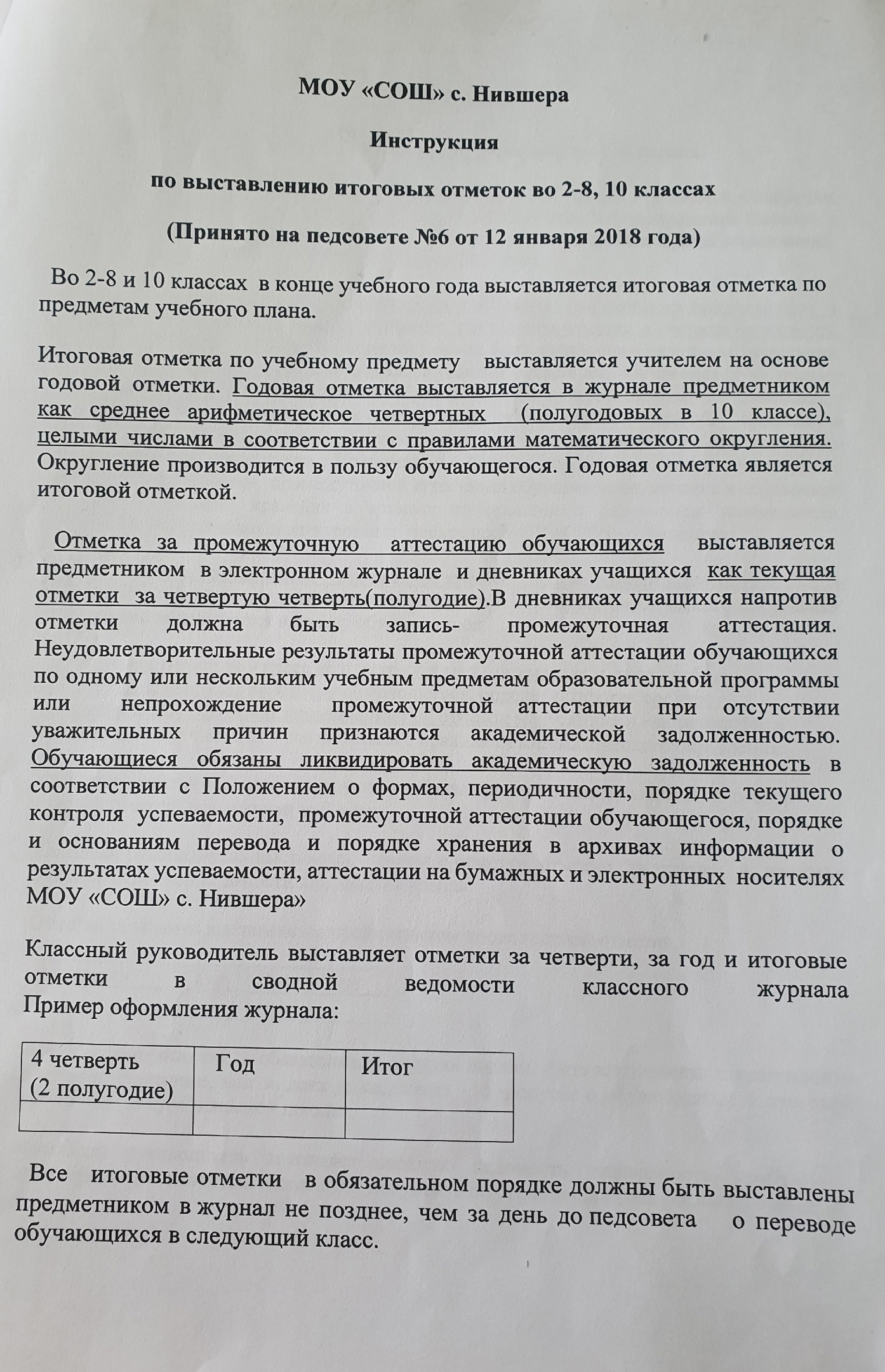 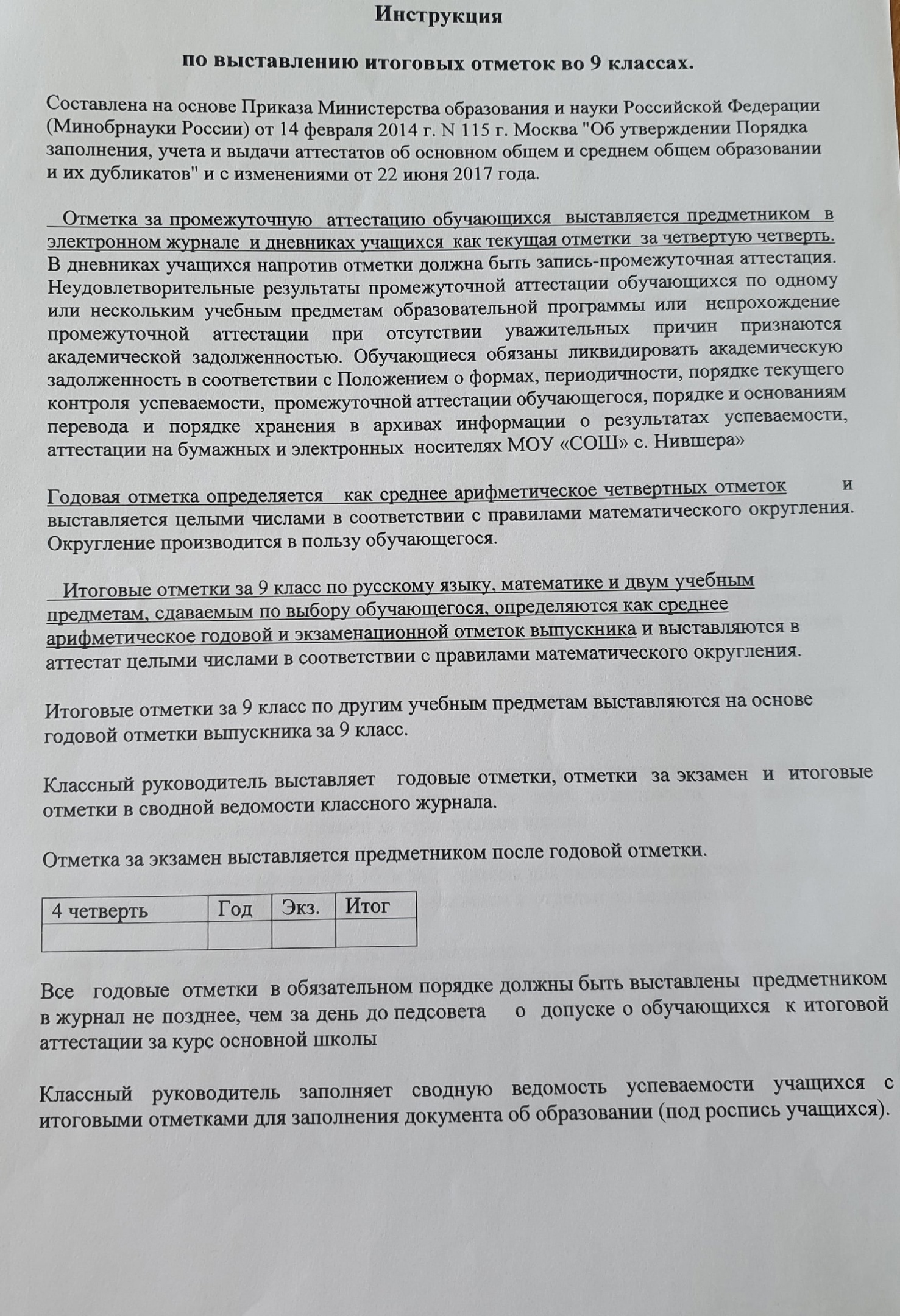 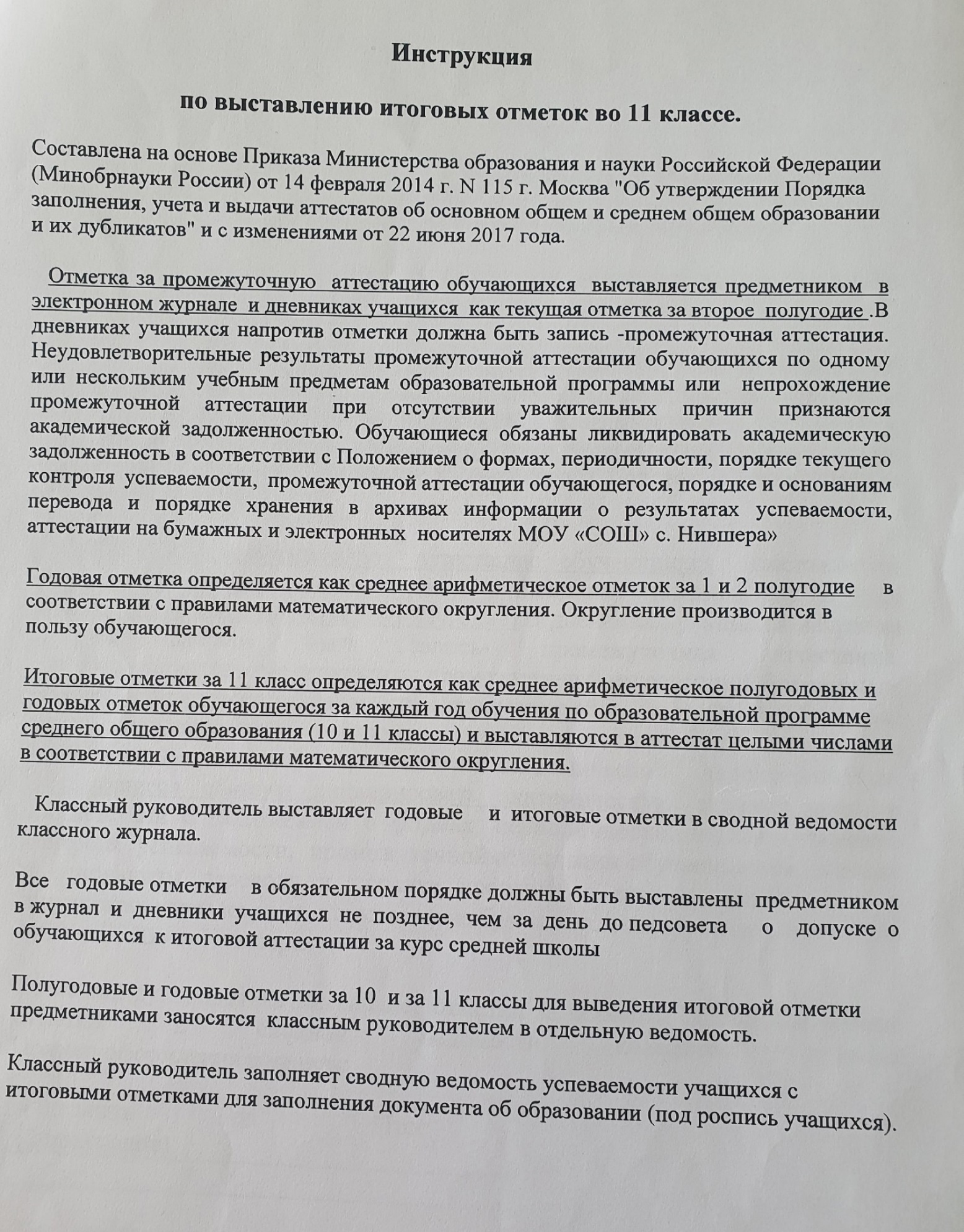 